ЧЕРКАСЬКА ОБЛАСНА РАДАГОЛОВАР О З П О Р Я Д Ж Е Н Н Я17.03.2020                                                                                        № 93-рПро нагородження Почесноюграмотою Черкаської обласної радиВідповідно до статті 55 Закону України «Про місцеве самоврядування
в Україні», рішення обласної ради від 25.03.2016 № 4-32/VІІ «Про Почесну грамоту Черкаської обласної ради» (зі змінами):1. Нагородити Почесною грамотою Черкаської обласної ради:за вагомий особистий внесок у розвиток казначейської справи, багаторічну сумлінну працю та з нагоди ювілеюза вагомий особистий внесок в утвердження духовності, гуманізму
та милосердя, активну благодійну діяльність2. Контроль за виконанням розпорядження покласти на керівника секретаріату обласної ради ПАНІЩЕВА Б.Є. та організаційний відділ виконавчого апарату обласної ради.Голова	А. ПІДГОРНИЙКУЧЕРЕНКОНаталію Володимирівну–провідного спеціаліста відділу звітності про виконання державного бюджету управління консолідованої звітності Головного управління Державної казначейської служби України у Черкаській області;МОХНАЦЬКОГО Миколу Степановича–настоятеля Спасо-Преображенського храму м. Городище Української православної церкви у Городищенському районі.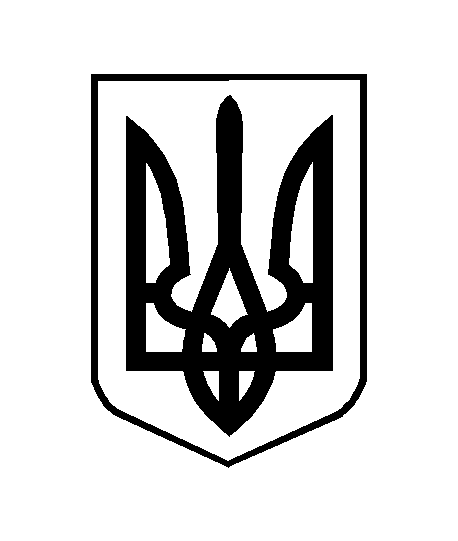 